询 价 文 件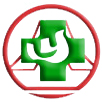 项目名称：     安庆市立医院五金配件采购项目     项目编号：           AQSLYY-20230034           	安庆市立医院发布日期：        年     月      日目录第一章 询价公告	1第二章 询价响应人须知	3第三章 货物需求及技术要求	7第四章 合同主要条款	13第五章 询价响应文件格式	16附件：	22第一章 询价公告安庆市立医院五金配件采购项目询价公告安庆市立医院现对五金配件项目（项目编号：AQSLYY-20230034）进行采购，欢迎符合本项目条件要求的供应商前来报名。现将有关事宜公告如下：一、项目基本情况1、项目概况：全院五金配件采购。2、最高限价：人民币壹拾肆万元整（￥140000.00元）。3、合同期限：自合同签订之日起2年或采购费用总额达到本项目总成交价时，以先到者为准。二、投报人要求1、具有合法有效的营业执照，具有履行合同所必需的产品和专业技术能力；2、不接受联合体。三、报名时间2023年5月25日至2023年5月29日下午17:00。四、报名方式扫描二维码网上报名，不接受现场报名。同一IP地址报名视为无效。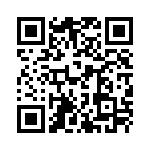 五、获取采购文件登陆安庆市立医院官网-招投标公告-项目公告中的附件下载采购文件。六、响应文件提交评审现场提交。七、现场评审时间：另行通知地点：安庆市立医院东院区党政后勤楼11楼会议室，天柱山东路87号。联系人：招标采购中心，谢老师电话：0556-5226009  安庆市立医院2023年5月29日第二章 询价响应人须知第一节  询价响应人须知前附表第二节  询价响应人须知一、询价文件1 询价文件的构成询价文件包括：本询价文件全部内容；本项目所有发生的答疑文件（如有）和通知（如有）。2 询价文件的修改采购人对询价文件的澄清、修改、补充说明等内容均通过安庆市立医院官网发布，该修改内容作为询价文件的组成部分，具有约束作用。3 询价响应报价询价响应人的报价应包含满足本次采购需求的所有费用（包括但不限于：人工费、材料费、交通费、培训费、印刷费、管理费、保险、税金等）。4 踏勘现场：询价响应人自行踏勘现场。询价响应人自行负责在踏勘现场应注意的事项和费用。5 询价响应文件的编制和提交5.1 询价响应文件应认真编写，标明页码，胶装成册，未按照询价文件格式要求正确制作或者活页、散装式标书按废标处理。5.2 响应人应提供纸质A4版一正两副响应文件。二、询价程序6 询价程序6.1 询价由询价小组主持，按下列程序进行：6.1.1 宣布项目名称；6.1.2 询价响应人现场签到；6.1.3 进入评审阶段：本次询价采用有效最低评标价法。以报价为主要因素确定成交候选供应商，即在全部满足询价文件实质性要求（包含样品（如有）、资格条件、采购内容、付款方式、货物需求及技术要求、项目完成期等）前提下，报价最低的为第一成交候选供应商。（1）样品评审（如有）：询价小组首先依次评审供应商所提供的样品，若样品被评审认可通过，则进行下一步询价响应文件评审。（2）询价响应文件评审：询价小组现场开启通过样品评审（如有）的供应商的询价响应文件；询价响应文件评审通过后，根据各家报价由低到高排出成交候选供应商，报价最低的为第一成交候选人，以此类推。6.1.4 宣布评审结果，并公布询价响应人名称、报价、样品评审情况（如有）并记录在案。6.1.5 询价小组、监督人、记录人等有关人员在询价记录表上签字确认。7 询价响应文件的有效性询价过程中发现有下列情况的，由询价小组评审后，认定为询价响应无效：7.1 询价响应文件封面、询价响应函、货物报价表、技术参数响应表未加盖印章的； 7.2 询价响应报价高于询价最高限价的；7.3 除非特别要求，每个项目（或每个包）只允许有一个方案、一个报价。多方案、多报价的询价响应文件将视为无效询价响应文件；7.4 法律、法规及询价文件约定的其它情形。8 成交结果公示采购人在评审报告推荐的成交候选人中按顺序确定成交人。采购人在安庆市立医院官网上公示成交结果。询价响应人如有质疑、投诉，必须在成交公告规定的质疑、投诉期内向有关部门提出。三、合同授予9 签订合同9.1 成交人的成交价即为合同价款。9.2 成交人拒绝与采购人签订合同的，采购人可以按照评审报告推荐的成交候选人名单排序，确定下一候选人为成交人，也可以重新开展采购活动。 第三章 货物需求及技术要求一、货物需求一览表：1、所有采购配件严格按照表中单位、规格供货，未单独注明的为市场上常用规格物资，且要求中上等质量，如质量不合格影响采购人正常工作的，采购人有权予以考核。2、采购人若需零星采购以上未列品种，需经采购人确认核价后方可供货。3、以上采购量为2年预计使用量，实际采购品种和采购量以采购人需求及通知为准，采购人无法预计也无法保证成交人在服务期内所获得的业务量，成交人自负盈亏。二、质量及供货要求1、货物质量：成交人提供的五金配件必须完全符合国家规定的质量标准和相关行业标准，满足采购文件品种、规格、质量要求，均为厂家全新、原装、正宗产品，具备产品合格证。不接受分厂、贴牌及非正当进货渠道产品。2、供货要求：成交人根据采购人的每月采购计划和零星采购通知，做到分批分次随时送货。不允许超计划供货，超出计划的品种，采购人不予验收入库，由成交人无条件带回。所供货物严格按照采购人要求送至指定地点，并负责运输、上架，摆放整齐。零星采购保证采购人随要随送，送货时间原则上不得超过1个工作日。三、其他要求1、验收入库：（1）货物到场，由采购人库管和采购员进行货物验收，并由采购人使用科室和库管签字确认后验收入库。（2）如发现成交人以次充好、不按时供货或造成采购人使用科室投诉的，每发现一次扣罚成交人500元；影响采购人正常医疗秩序的，每发现一次扣罚1000元；如连续发现三次以上情况的，采购人有权单方面终止或解除合同；造成严重后果的将追究成交人相应的法律责任，成交人附带承担由此造成的一切损失，采购人有权提前终止合同。（3）若成交人所供产品存在使用和质量问题，采购人有权拒收，成交人须在1个工作日内无偿更换，直至采购人认可。 2、响应人必须有完善的售后服务体系，确保服务过程中出现任何问题时能够及时、迅速响应，投报时提供一名联系人员姓名、联系方式。3、合同到期如遇采购人新一轮采购未完成时，成交人仍按合同价格供货，不得以任何理由提出涨价要求，直至新一轮采购结束。4、安全责任：采购、送货、安装、运输等过程中一切安全责任均由成交人负责，采购人不负任何连带责任。第四章 合同主要条款甲方（采购人）：                           乙方（成交人）：                                                   根据《中华人民共和国民法典》及     （项目名称、项目编号）     的采购文件、响应文件等，甲、乙双方经协商一致，签订如下合同条款，并共同遵守。一、货物名称、品牌、数量及金额本合同所列货物须满足甲方采购文件要求，且与乙方响应文件一致。质量及售后：1、货物质量：乙方提供的货物必须是全新、原装、合格正品，完全符合国家规定的质量标准和厂方的标准。货物完好，配件齐全。2、售后服务：三、交货、安装、调试期/服务期限：                                   四、交货地点：                                                             五、验　　收：                                                             六、付款方式：                                                             七、违约责任乙方在本合同的实施过程中有违约、违法行为的，甲方有权解除或终止本合同且有权追究乙方相应的法律责任，由乙方承担由此造成的一切损失（包括但不限于诉讼费、保全费、保全担保费、律师费等)。八、合同的解除：1、如果乙方违反合同约定，甲方有权解除本合同；2、乙方因其自身原因被取消供货资格的，本合同自动解除，甲方不负任何责任；3、除本条约定的合同解除情形外，合同其他关于合同解除的约定同样有效。九、解决合同纠纷方式 ：在合同履行过程中发生争议的，由双方当事人友好协商解决；协商调解不成的，向安庆仲裁委员会申请仲裁。十、本合同组成及解释先后顺序：下列文件为本合同的组成部分，并构成一个整体，需综合解释、相互补充。如果下列文件内容出现不一致的情形，那么在保证按照采购文件确定的事项前提下，组成本合同的多个文件的优先适用顺序如下：1、本合同及其补充合同、变更协议；2、采购文件（含澄清或者说明文件）；3、响应文件（含澄清或者修改文件）；4、其他补充约定事项。十一、其他约定事项： 本合同一式伍份，甲方执肆份，乙方执壹份，双方签字盖章后生效。  　　　　　　　　　　　              第五章 询价响应文件格式注：若本项目供应商资格允许经营者投报，参照下列格式提供。                              采购询价响应文件采购人名称：       安庆市立医院                     询价响应人名称：                           （盖 章）法定代表人：                                (盖 章) 日期：    年     月    日目 录一、询价响应函二、货物报价表三、技术参数响应表四、供货及售后服务方案五、询价证明材料一、询价响应函致：                        （采购人名称）根据贵方       询价公告，我方决定参加贵方组织的                      项目的采购活动。我方正式提交询价响应文件正本1份,副本2份，采用A4规格纸编制并装订成册。我方授权        (姓名和职务)代表我方                    （询价响应人的名称）全权处理本项目询价响应的有关事宜。2、我方愿意按照询价文件约定的各项要求，向采购人提供所需的货物与服务，报价为人民币（大写）    (小写)      元。3、一旦我方成交，我方将严格履行合同约定的责任和义务，并严格履行合同义务。4、我方保证按照本项目询价文件要求提交询价响应文件。5、我方愿意提供贵方可能另外要求的、与询价响应有关的文件资料，并保证我方已提供和将要提供的文件是真实的、准确的。询价响应人：                           （盖章） 单位地址：	    法定代表人：                            （盖章）日期：          年      月      日二、货物报价表注：询价响应人可根据实际情况自行填写，但必须注明具体的细目内容，栏目不够可自行添加。询价响应人：                             （盖章）法定代表人：                            （盖章）日  期：             年         月 　     日三、技术参数响应表项目名称：注：1、询价响应人必须将自己所投货物真实、准确地填入以上表格中。2、询价响应人必须根据自己所投货物与“货物需求一览表中参数要求”的差异情况，实事求是地填写“响应情况”（优于、满足、不满足） 。询价响应人：                         （盖章）法定代表人：                         （盖章）日  期：             年         月 　     日四、供货及售后服务方案询价响应人依据第三章“货物需求及技术要求”自行提供。五、询价证明材料1、营业执照；2、税务登记证；（如为三证合一的，只需提供三证合一的营业执照）3、法定代表人身份证明书（格式见附件）及其有效二代居民身份证（注：若本项目供应商资格允许经营者投报，参照此表提供）；4、法定代表人授权委托书（格式见附件）及其委托代理人有效二代居民身份证，若法定代表人参与询价则不需此件；5、履行合同所必需的设备专业技术能力证明文件 ( 根据项目需要，可调整 )；6、本项目询价文件中要求询价响应人提供的其他证明材料。7、须提供上述证明材料复印件或扫描件或影印件。附件法定代表人身份证明书询价响应人名称：                              单位性质：                                地址：                                    成立时间：       年      月       日经营期限：          姓名：             性别：         年龄：          职务：            系                          （询价响应人名称）的法定代表人。联系方式（移动电话）：                       特此证明。询价响应人：                      （盖章）       年      月      日法定代表人授权委托书本人         （姓名）系            （询价响应人名称）的法定代表人，现委托        （姓名）为我方委托代理人。委托代理人根据授权，以我方名义处理                           （项目名称）的询价响应一切事宜，其法律后果由我方承担。委托期限：                。委托代理人无转委托权，特此委托。委托代理人：              性别 ：            年龄：_______身份证号码：                         职务：               联系方式（移动电话）：                       询价响应人：                      （盖章）法定代表人：                      （盖章）授权委托日期：     年     月     日序号内容说明与要求1项目编号AQSLYY-202300342项目名称安庆市立医院五金配件采购项目3采购方式询价4包别划分一个包5资金来源自筹资金6最高限价人民币壹拾肆万元整（￥140000.00元）7项目地点安庆市立医院8供货期限/交货、安装、调试期自合同签订之日起2年或采购费用总额达到本项目总成交价时，以先到者为准9资格要求详见安庆市立医院五金配件采购项目询价公告10资格审查方式评审现场审核11询价响应文件要求严格按照询价文件要求，并密封12询价响应文件提交询价响应人自行携带至评审现场，逾期提交不予受理13媒介发布安庆市立医院官网14询价时间和地点时间:另行通知地点:安庆市立医院东院区党政后勤楼11楼会议室，天柱山东路87号15评审方法有效最低评标价法16付款方式1、经采购人验收合格入库后按季度结算。2、采购人付款前，成交人应向采购人开具等额有效的增值税发票，成交人开票载明主体需与合同主体一致，采购人未收到发票或收到发票与合同主体不一致的，有权不予支付相应款项直至成交人提供合格发票，并不承担延迟付款责任。17备注本询价文件的解释权归采购人序号品种规格单位预计使用量备注1AB胶20ml盒142免钉胶600ml瓶863泡沫双面胶宽2cm卷134绝缘胶布宽18mm*长20m卷805结构胶590ml瓶11金属、石材、玻璃等粘接密封，含胶枪6万能胶400ml瓶4含刷子7泡沫胶750ml瓶88快干玻璃胶300ml瓶49通用型密封胶，含胶枪9除锈剂500ml瓶1810U型锁全长42厘米     （含3把钥匙）把20高强度抗剪防撬U型C级铜芯门锁11链条锁长80cm（含3把高精度钥匙）把30加粗锁链，弹子锁头12不锈钢分体锁58静音锁体套10圆圈-双弯，锌包铜锁芯13压把锁（弹子插芯门锁）大50双舌把200南院区外科楼用14压把锁（弹子插芯门锁）小50双舌把290南院区内科楼用15压把锁                  （弹子插芯锁芯）160面板，9cm*3cm，单舌，51mm安装中心距把10适合门宽30-50mm16压把锁芯锁芯实际宽度68mm，高度29mm，长度65-70mm个400东院区病房用17锁芯（无钥匙）锁芯实际宽度68mm，高度29mm，长度65-70mm个20东院区卫生间门用18三柱锁锁芯5-7mm把10适合门宽35-50mm19铁柜锁16*20只270020铁柜锁加长只2221抽屉锁16mm把50022抽屉锁19mm把8623抽屉锁一锁三只1024球形锁把10适合门宽35-50mm25门锁                 (单舌三保险）只1026防火门锁把90能与在用型号CB-SIA替代使用27防火门锁管道井锁，      不带把手把70能与在用型号CB-SI17替代使用28通道锁           （不带钥匙）只20能与在用型号CB-S18替代使用29防盗门锁芯通用套1030铁挂锁锁体宽度38mm、锁体高度35 mm、锁体厚度10.5 mm、锁梁直径6.3 mm、锁梁宽度32.5 mm、总高60.5 mm、能锁物体宽度20.8 mm把10031二点直手锁齿叉长62mm个10东院区窗户用32二点直手锁齿叉长55m个10东院区窗户用33隔断锁（卫生间）通用套6534隔断门铰链0.7cm厚，2.5寸副6035隔断铰链4寸副4036配电柜门锁通用把537塑钢门铰链通用副838304不锈钢平弯铰链副2839304不锈钢中弯铰链副5040304不锈钢铰链4*3*2.5 合页副2241门扣（不锈钢）4寸副16042闭门器(定位）145°开门角度，推力30-50Kg只1443门吸通用只7444不锈钢插销3寸副445不锈钢插销4寸副3646不锈钢插销8寸副4047不锈钢单衣钩通用只80048不锈钢双衣钩通用只18004不锈钢六排钩通用只80050不锈钢门栓12寸个2051抽屉滑道二节45#副1852抽屉滑道三节30#副2753抽屉滑道三节40#副5454抽屉滑道三节45#副15055抽屉滑道三节50#副2756键盘滑道通用只15057电脑托盘约58*24cm个3658不锈钢圆形地漏盖盖径约7.5cm，碗径约4.8cm，碗高约1.2cm套20不锈钢拉丝带碗59冰箱温度计只6360温度计玻棒支7261温湿度计只7062单开关10A只1863双开关10A只1864三开关10A只3665单开五孔10A只1866三孔插座（空调）16A只5467五孔插座16A只10868三相四线插头25A只469三眼插头16A/20A/32A只1070三眼插头10A只1071五孔+双USB接口额定功率2500W个10国标，CCC认证，外壳材质为进口PC材料72空白面板通用86型只3073国标单股铜芯线2.5㎜²米50074国标单股铜芯线4㎜²米30075国标单股铜芯线6㎜²米10076PVC深明盒86型，50mm只10077PVC明盒86型，35mm通用只478PVC线槽PVC-20/PVC-25  2m/根6379铁片20*100mm个20080铁丝8号（粗）斤4081铁丝16号斤582铁丝12号斤1083铁丝22号斤1084圆钉1/2寸斤1485自攻螺丝高强，长度25mm/30mm/40mm盒7286钻尾螺丝钉长度30mm/40mm盒1887射钉长度42cm/50cm盒988射钉长度52mm盒389塑料插销弹簧，长5.6cm副590钢丝球个30不生锈不掉丝91不锈钢直尺50cm把292螺杆10cm根1593镀锌内六角膨胀螺丝15*70mm根10094水泥钉盒595端子粒30096钢排钉盒197螺母4#/5#/6#公斤298门窗对锁螺丝套30说明：1、因品种规格较多，表中部分产品未一一列明规格型号，未列明的以通用型为准。投报人需自行前往东院区总务科库房或根据产品需求现场踏勘，确认实际所需品种，做到供需一致。履约期供货，不得以不了解、不熟悉、不清楚供货规格、型号为由，拒绝供货或提出涨价要求。2、本次评审现场是否需要携带样品：否。3、本次采购最高限价：人民币壹拾肆万元整（￥140000.00元）。说明：1、因品种规格较多，表中部分产品未一一列明规格型号，未列明的以通用型为准。投报人需自行前往东院区总务科库房或根据产品需求现场踏勘，确认实际所需品种，做到供需一致。履约期供货，不得以不了解、不熟悉、不清楚供货规格、型号为由，拒绝供货或提出涨价要求。2、本次评审现场是否需要携带样品：否。3、本次采购最高限价：人民币壹拾肆万元整（￥140000.00元）。说明：1、因品种规格较多，表中部分产品未一一列明规格型号，未列明的以通用型为准。投报人需自行前往东院区总务科库房或根据产品需求现场踏勘，确认实际所需品种，做到供需一致。履约期供货，不得以不了解、不熟悉、不清楚供货规格、型号为由，拒绝供货或提出涨价要求。2、本次评审现场是否需要携带样品：否。3、本次采购最高限价：人民币壹拾肆万元整（￥140000.00元）。说明：1、因品种规格较多，表中部分产品未一一列明规格型号，未列明的以通用型为准。投报人需自行前往东院区总务科库房或根据产品需求现场踏勘，确认实际所需品种，做到供需一致。履约期供货，不得以不了解、不熟悉、不清楚供货规格、型号为由，拒绝供货或提出涨价要求。2、本次评审现场是否需要携带样品：否。3、本次采购最高限价：人民币壹拾肆万元整（￥140000.00元）。说明：1、因品种规格较多，表中部分产品未一一列明规格型号，未列明的以通用型为准。投报人需自行前往东院区总务科库房或根据产品需求现场踏勘，确认实际所需品种，做到供需一致。履约期供货，不得以不了解、不熟悉、不清楚供货规格、型号为由，拒绝供货或提出涨价要求。2、本次评审现场是否需要携带样品：否。3、本次采购最高限价：人民币壹拾肆万元整（￥140000.00元）。说明：1、因品种规格较多，表中部分产品未一一列明规格型号，未列明的以通用型为准。投报人需自行前往东院区总务科库房或根据产品需求现场踏勘，确认实际所需品种，做到供需一致。履约期供货，不得以不了解、不熟悉、不清楚供货规格、型号为由，拒绝供货或提出涨价要求。2、本次评审现场是否需要携带样品：否。3、本次采购最高限价：人民币壹拾肆万元整（￥140000.00元）。序号货物名称品牌、型号单位数量单价（元）合价（元）总价：总价：总价：总价：总价：总价：总价：甲方（单位盖章）：乙方（单位盖章）：法定代表人：法定代表人：联系人：             电话：联系人：             电话：单位地址：安徽省安庆市天柱山东路87号单位地址：日期：           年　   月 　   日日期：           年　   月 　   日项目名称：                               项目编号：项目名称：                               项目编号：项目名称：                               项目编号：项目名称：                               项目编号：项目名称：                               项目编号：项目名称：                               项目编号：项目名称：                               项目编号：项目名称：                               项目编号：项目名称：                               项目编号：序号货物名称品牌型号单位数量单价（元）合价（元）总价大写：人民币    元；小写：￥    元。大写：人民币    元；小写：￥    元。大写：人民币    元；小写：￥    元。大写：人民币    元；小写：￥    元。大写：人民币    元；小写：￥    元。大写：人民币    元；小写：￥    元。大写：人民币    元；小写：￥    元。序号货物名称品牌型号询价响应技术参数响应情况